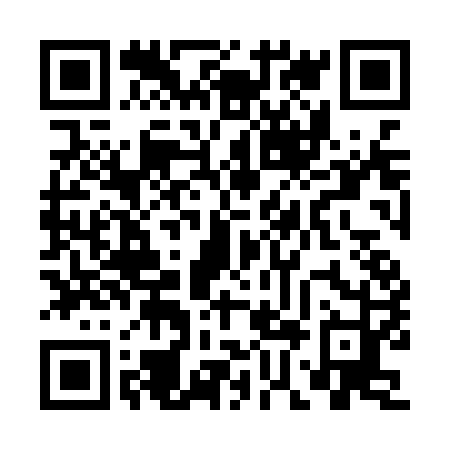 Prayer times for Abdullaha Akbar, PakistanWed 1 May 2024 - Fri 31 May 2024High Latitude Method: Angle Based RulePrayer Calculation Method: University of Islamic SciencesAsar Calculation Method: ShafiPrayer times provided by https://www.salahtimes.comDateDayFajrSunriseDhuhrAsrMaghribIsha1Wed3:505:2212:093:526:578:302Thu3:485:2112:093:526:578:313Fri3:475:2012:093:536:588:324Sat3:465:1912:093:536:598:335Sun3:445:1812:093:537:008:346Mon3:435:1712:093:537:018:357Tue3:425:1712:093:537:018:368Wed3:405:1612:093:537:028:389Thu3:395:1512:093:537:038:3910Fri3:385:1412:093:537:048:4011Sat3:375:1312:093:537:048:4112Sun3:365:1212:093:537:058:4213Mon3:355:1112:093:537:068:4314Tue3:335:1112:093:537:078:4415Wed3:325:1012:093:547:088:4516Thu3:315:0912:093:547:088:4617Fri3:305:0912:093:547:098:4718Sat3:295:0812:093:547:108:4919Sun3:285:0712:093:547:118:5020Mon3:275:0712:093:547:118:5121Tue3:265:0612:093:547:128:5222Wed3:265:0512:093:547:138:5323Thu3:255:0512:093:557:138:5424Fri3:245:0412:093:557:148:5525Sat3:235:0412:093:557:158:5626Sun3:225:0312:093:557:158:5727Mon3:225:0312:093:557:168:5828Tue3:215:0312:103:557:178:5929Wed3:205:0212:103:557:179:0030Thu3:205:0212:103:567:189:0031Fri3:195:0112:103:567:199:01